Unterrichtsbetrieb KW 51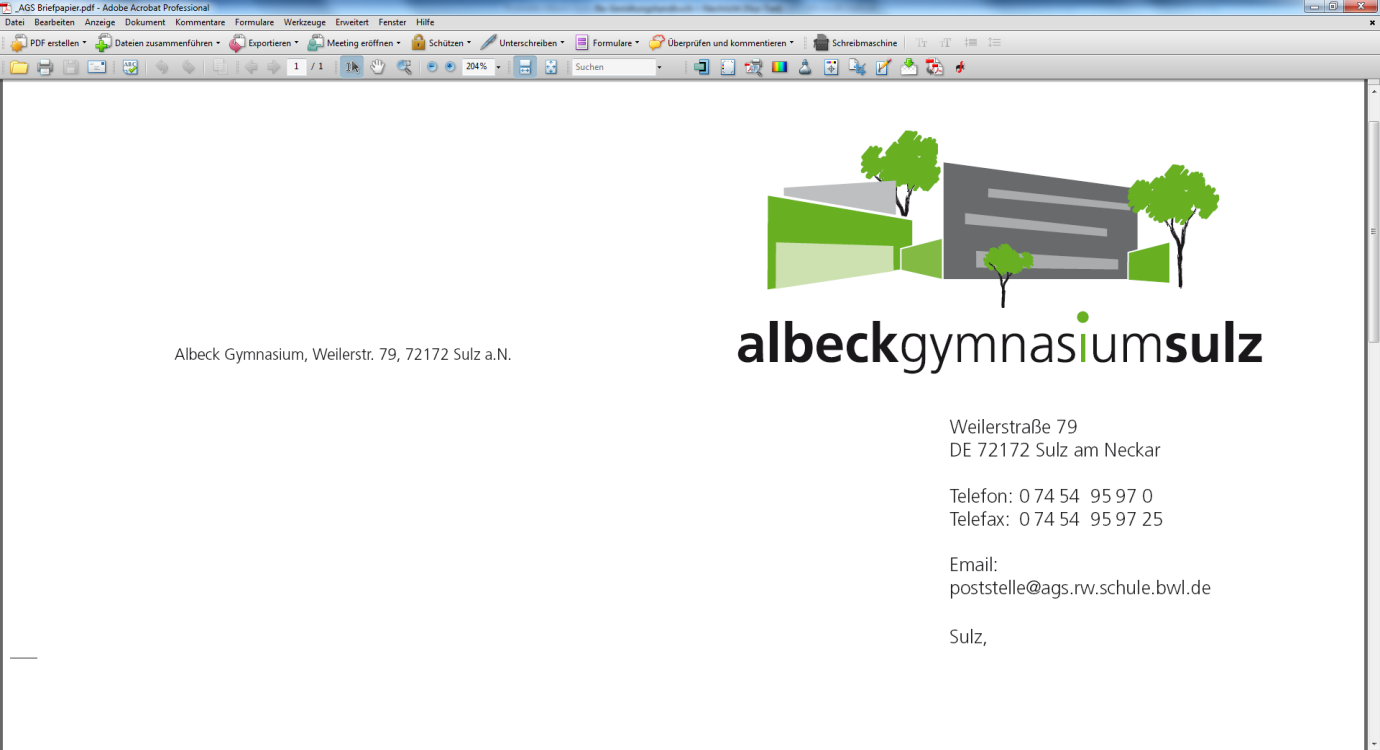                        						Sulz, 11.12.2020Liebe Schülerinnen und Schüler,liebe Eltern,liebe Kolleginnen und Kollegen,
das Infektionsgeschehen hat sich seit gestern dramatisch zugespitzt, sodass die Schulleitung in Abstimmung mit dem Gesundheitsamt Rottweil und dem Regierungspräsidium Freiburg beschlossen hat, den Unterrichtsbetrieb am Albeck-Gymnasium ab Montag, 14.12.2020, folgendermaßen zu gestalten:Klassen 5 – 7: 	Präsenzunterricht nach Plan vom 14. – 18.12.2020Klassen 8 – 11: 	Fernunterricht vom 14. – 18.12.2020Kursstufe 1 / 2: 	Präsenzunterricht nach Stunden- bzw. Vertretungsplan
Klausuren finden statt !!Freundlich grüßtDie Schulleitung 